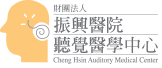 第三屆振興醫院國際人工電子耳研討會：音樂治療新趨勢榮譽會長：	振興醫院 李壽東院長大會會長：振興醫院 教授課程籌劃：	振興醫院耳鼻喉部暨聽覺醫學中心 力博宏主任執行秘書：振興醫院　醫師主辦單位：	振興醫院耳鼻喉部暨聽覺醫學中心協辦單位：國立陽明大學、台灣耳鼻喉頭頸外科醫學會，台灣耳科醫學會，台灣耳鳴學會，台灣聽力語言學會，婦聯聽障文教基金會，中華民國兒童慈善協會，社團法人臺北市蒲公英聽語協會，聽說關懷協會，建聲聽覺集團，易特聯合科技股份有限公司，美律富聆（股）有限公司，虹韻助聽器，應用音樂學會。活動日期：	（週日）活動地點：	振興醫療財團法人振興醫院 (台北市北投區振興街45號)特別邀請：Daniel Henriques Coelho, M.D., F.A.C.S.G. Douglas Hayden Associate ProfessorDepartment of Otolaryngology – Head & Neck Surgery教授南京大學醫學院附屬鼓樓醫院耳鼻咽喉頭頸外科主任教授中山醫學大學語言治療與聽力學系林歆敏音樂治療師英國Anglia Ruskin University音樂治療碩士天主教輔仁大學音樂系助理教授蕭瑞玲音樂治療師美國Shenandoah University音樂治療系學士社團法人新竹聲暉協會外聘音樂治療師老師台南女子技術學院  音樂系學士中華民國兒童慈善協會-台中區音樂班教師蔡子培語言治療師國立高雄師範大學特殊教育學系聽力學與語言治療碩士振興醫療財團法人振興醫院耳鼻喉部君音樂治療師美國亞歷桑納州立大學音樂治療碩士振興醫療財團法人振興醫院耳鼻喉部音樂治療計畫報名方式：請聯繫振興醫院聽覺醫學中心 小姐 聯繫電話: 02-28264400 #3366 / Fax: 02-28263645 / Email: amc@chgh.org.tw 課程地點：振興醫療財團法人振興醫院國際會議廳（報到入口：第二醫療大樓六樓）相關事項：本研習之台灣耳鼻喉科醫學會學分申請中。台灣聽語學會學分認定字號醫學教育學分申請中。老師(民國96年任教兒慈)台南女子技術學院  音樂系畢業曾任：台中仁仁音樂教育中心音樂教師卡農木笛合奏團助理教師現任：中華民國兒童慈善協會-台中區音樂班教師綺想木笛室內樂團團員任教於各國中、國小直笛音樂社團指導老師第三屆振興醫院國際人工電子耳研討會：音樂治療新趨勢第三屆振興醫院國際人工電子耳研討會：音樂治療新趨勢第三屆振興醫院國際人工電子耳研討會：音樂治療新趨勢第三屆振興醫院國際人工電子耳研討會：音樂治療新趨勢地點振興醫院 國際會議廳振興醫院 國際會議廳振興醫院 國際會議廳日期（週日）（週日）（週日）主題講者座長0830 ~ 0840Opening remarks李壽東  院 長蕭安穗  教 授 許權振  理事長李壽東  院 長蕭安穗  教 授 許權振  理事長音樂治療概論音樂治療概論音樂治療概論音樂治療概論0840~ 0910音樂治療理論及臨床實務簡介Introduction to music therapy theory and clinical practice林歆敏音樂治療師力博宏主任音樂（治療）與電子耳音樂（治療）與電子耳音樂（治療）與電子耳力博宏主任0910 ~ 1010Cochlear Implants and Music: The Next FrontierProf. Daniel Henriques Coelho力博宏主任1010 ~ 1020DiscussionDiscussion力博宏主任1020 ~ 1040Coffee BreakCoffee BreakCoffee Break1040 ~ 1120人工耳蝸使用者的音樂欣賞能力高下 教授林永松主任1120 ~ 1200人工電子耳植入者的音樂腦區：音樂治療/訓練的效應Musical Brain in Cochlear Implantees：Effect of Music Therapy/Training 力博宏主任林永松主任1200 ~ 1210DiscussionDiscussion林永松主任1210 ~1310Lunch （自理）Lunch （自理）Lunch （自理）台灣實務台灣實務台灣實務台灣實務1310 ~ 1340音樂治療運用於人工電子耳植入者的聽能復健Music Therapy for Cochlear Implant Users on the Aural Rehabilitation蕭瑞玲音樂治療師林淑琳秘書長1340 ~ 1410陪聽損孩子走一段音樂路蔡昀耘老師林淑琳秘書長1410 ~ 1440促進聽損者說話能力的音樂治療技術Music therapy techniques in facilitating/improving clear speech of the hearing impaired君音樂治療師林淑琳秘書長1440 ~ 1510音樂與語言跨專業合作治療課程設計Collaboration of music therapy and speech-language pathology for hearing impairment蔡子培語言治療師林淑琳秘書長1510 ~ 1520DiscussionDiscussion林淑琳秘書長結論與展望結論與展望結論與展望結論與展望1520 ~ 1600點燃人工電子耳植入者之上質聆聽生命力Conclusion and Prospect: Launching the Precious Listening Engine inside Cochlear Implantees郭明雯教授劉樹玉 教授1600 ~ 1610DiscussionDiscussion劉樹玉 教授1610 ~ 1620Closing Remarks葉文英理事長葉文英理事長第三屆振興醫院國際人工電子耳研討會：音樂治療新趨勢報名表第三屆振興醫院國際人工電子耳研討會：音樂治療新趨勢報名表第三屆振興醫院國際人工電子耳研討會：音樂治療新趨勢報名表第三屆振興醫院國際人工電子耳研討會：音樂治療新趨勢報名表第三屆振興醫院國際人工電子耳研討會：音樂治療新趨勢報名表第三屆振興醫院國際人工電子耳研討會：音樂治療新趨勢報名表姓　　名身分證號身分證號身分證號通訊地址電　話傳　真（　）（　）e-mail服務機關職　稱請註明聯絡電話、e-mail或傳真，以便傳送即時訊息。台灣耳鼻喉頭頸外科醫學會和台灣聽語學會學分認定字號醫學教育學分研討會學分申請中（如需學分登錄請提供身份字號）。請註明聯絡電話、e-mail或傳真，以便傳送即時訊息。台灣耳鼻喉頭頸外科醫學會和台灣聽語學會學分認定字號醫學教育學分研討會學分申請中（如需學分登錄請提供身份字號）。請註明聯絡電話、e-mail或傳真，以便傳送即時訊息。台灣耳鼻喉頭頸外科醫學會和台灣聽語學會學分認定字號醫學教育學分研討會學分申請中（如需學分登錄請提供身份字號）。請註明聯絡電話、e-mail或傳真，以便傳送即時訊息。台灣耳鼻喉頭頸外科醫學會和台灣聽語學會學分認定字號醫學教育學分研討會學分申請中（如需學分登錄請提供身份字號）。請註明聯絡電話、e-mail或傳真，以便傳送即時訊息。台灣耳鼻喉頭頸外科醫學會和台灣聽語學會學分認定字號醫學教育學分研討會學分申請中（如需學分登錄請提供身份字號）。請註明聯絡電話、e-mail或傳真，以便傳送即時訊息。台灣耳鼻喉頭頸外科醫學會和台灣聽語學會學分認定字號醫學教育學分研討會學分申請中（如需學分登錄請提供身份字號）。